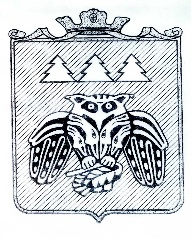 ПОСТАНОВЛЕНИЕ	администрации муниципального образования	муниципального района «Сыктывдинский». «Сыктывдiн» муниципальнöй районынмуниципальнöй юкöнсаадминистрациялöнШУÖМот 19 марта 2020 года                                                                        № 3/445О разрешении подготовки проекта планировки ипроекта межевания территорииРуководствуясь статьями 41, 42,43, 45, 46 Градостроительного кодекса Российской Федерации, статьи11.3 Земельного кодекса Российской Федерации, статьей 14 Федерального закона от 6 октября 2003 года №131-ФЗ «Об общих принципах организации местного самоуправления в Российской Федерации», администрация муниципального образования муниципального района «Сыктывдинский»ПОСТАНОВЛЯЕТ:1. Разрешить подготовку проекта планировки и проекта межевания территории земельного участка с кадастровым номером 11:04:1001018:560 с целью его перераспределения,согласно приложению.2. Контроль за исполнением настоящего постановления возложить на первого заместителя руководителя администрации муниципального района (А.Н. Грищук).3. Настоящее постановление вступает в силу со дня его подписания.Руководительадминистрациимуниципального района 		                    Л. Ю. Доронина